Je sais lire…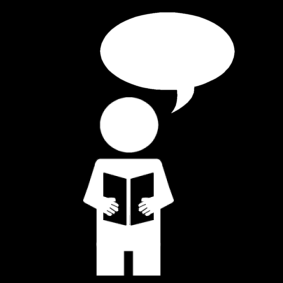 LES LETTRESa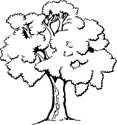 arbreb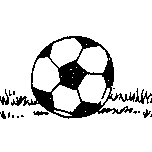 ballonc cartable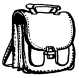 cerises 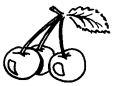 d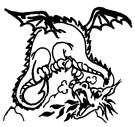 dragone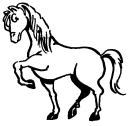 chevalf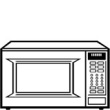 fourggazelle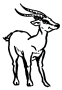 girafe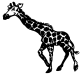 hi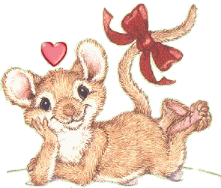 sourisj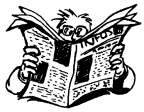 journalk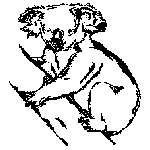 koalal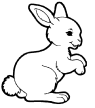 lapinm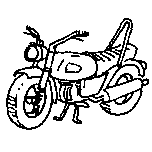 moton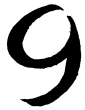 neufo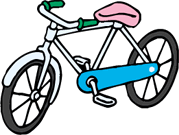 vélop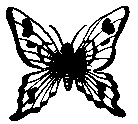 papillonq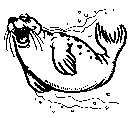 phoquer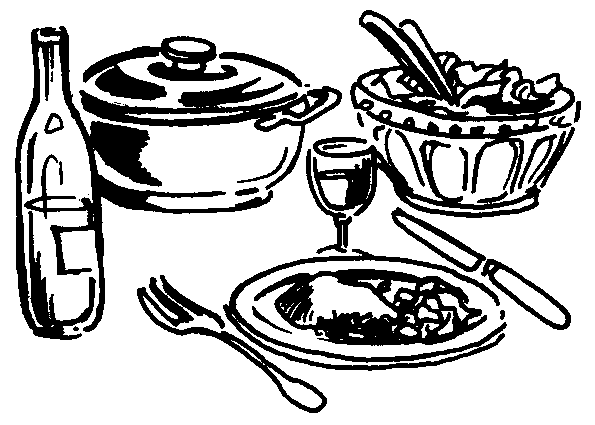 repasssoleil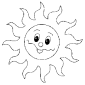 trésor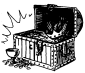 t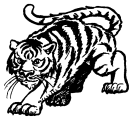 tigreu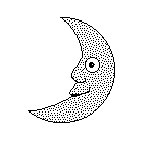 lunev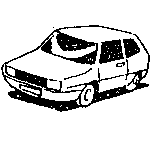 voiturew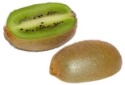 kiwix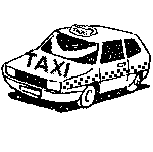 taxiy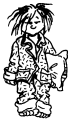 pyjamaz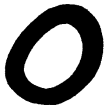 zéro